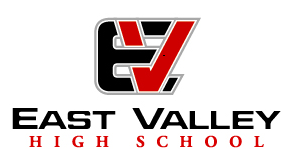 7420 E Main Street	Mesa, AZ     85207		480-981-2008 		www.evhigh.orgGoverning Board Meeting AgendaFebruary 26, 2024 		4:00 PMLorel Winsor, President	             Sheila Dutton, Director		Rod Tolman, DirectorKathy Tolman, Secretary	Jerry Haws, Director		Vacant, DirectorMichael Clement, Director	This meeting will be a virtual meeting. The link will be sent for the board members and staff to use. Please contact Kathy Tolman (480-981-2008) if you have any questions. Call-in information is located at the bottom of the Agenda.I. Call to Order: Lorel Winsor, PresidentII. Items for Board Discussion and Approval:Approve the School Calendar for the 2024-25 School Year. The Board will vote to approve the calendar for the 2024-25 school year. This is for a 144 day (4-day school week) calendar.Approve the contract with Vertex Education for Marketing Services for the 2024-25 school year.With the intent to concentrate marketing efforts to increase student population, school administration contacted Vertex to determine if they would be willing to provide marketing services for the school. The contract begins January 1, 2024 through October 31, 2025. The total amount is $60,000.III. Items for Board Discussion1. Principal John Baker will present to the board events and activities to date.IV. Adjournment:Conference call-in phone number  - 1 (716) 427-1372Participant Access Code: 923175#